С 23 по 25 октября 2018 года проведена финансово-экономическая экспертиза на постановление администрации  муниципального образования «Пазяльское» «Об  утверждении отчета об исполнении бюджета  муниципального образования «Пазяльское» за 9 месяцев 2018 года».Бюджет муниципального образования «Пазяльское» за 9 месяцев 2018 года исполнялся в соответствии с требованиями и нормами действующего бюджетного законодательства и  муниципальными правовыми актами. Согласно данных отчета ф. 0503117 за 9 месяцев  в бюджет муниципального образования «Пазяльское»  поступили доходы  в сумме 1 434,3 тыс. рублей или 75,8% от плановых назначений и 75,0% от уточненных назначений на 01.10.2018г., что на 145,2 тыс. руб. больше объема поступлений за аналогичный период 2017 года.Объем собственных доходов за 9 месяцев (412,4 тыс. руб.) в сравнении с аналогичным периодом 2017 года (457,3 тыс. руб.) уменьшился  на 44,9 тыс. руб. Бюджет сельского поселения по налоговым и неналоговым доходам исполнен на 67,5% от утвержденного и уточненного планов. Объем  безвозмездных поступлений по сравнению с 2017 годом увеличился  на 190,1 тыс. руб. и составил 1 021,9 тыс. руб. Бюджет по безвозмездным поступлениям исполнен на 79,8% от плановых и 78,6% от уточненных назначений. Удельный вес в общем объеме доходов составляют   71,25% .  Налоговая недоимка по налогам, сборам и иным обязательным платежам по состоянию на 01.10.2018 года увеличилась к аналогичному периоду 2017 года на сумму 17,7 тыс. руб. и составила 55,1  тыс. руб.Бюджет муниципального образования «Пазяльское» за 9 месяцев 2018 года по расходам исполнен  на 69,3 % от утвержденного плана и на 64,9% от уточненных бюджетных ассигнований в  сумме 1 311,3 тыс. руб., что на 272,5 тыс. руб. больше объема расходов за аналогичный период 2017 года. За 9 месяцев расходы бюджета сельского поселения превысили 75% уровень от плановых показателей по разделам: «Социальная политика»  (100%), «Культура и кинематография» (75,6%), «Физическая культура и спорт» (100%), «Национальная экономика» (87,3%), «Национальная оборона» (86,3%), «Жилищно-коммунальное хозяйство» (77,2%).Бюджет муниципального образования «Пазяльское» за 9 месяцев 2018г. исполнен с профицитом  в размере  123,0 тыс. руб.     Проведенное экспертно-аналитическое мероприятие по  отчету об исполнении бюджета муниципального образования «Пазяльское» за 9 месяцев 2018 года предоставляет основания для независимого мнения о его  достоверности.  Документы, подтверждающие изменение доходной базы и расходных обязательств, представлены в полном объеме.Контрольно-счетным отделом  предложен ряд мероприятий  в целях обеспечения полноты учета налогоплательщиков и увеличения доходов сельского поселения.Представление по результатам экспертно-аналитического мероприятия не направлялось.исп.:  инспектор  КСО  Е.В. ТрефиловаКОНТРОЛЬНО-СЧЕТНЫЙ ОТДЕЛ
МУНИЦИПАЛЬНОГО ОБРАЗОВАНИЯ «МОЖГИНСКИЙ РАЙОН»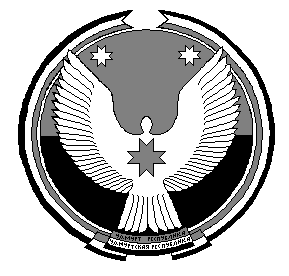 «МОЖГА  ЁРОС»МУНИЦИПАЛ  КЫЛДЫТЭЛЭН ЭСКЕРОНЪЯНО ЛЫДЪЯНЪЯ  ЁЗЭТЭЗ